HomeworkYear 4Date: 2/7/2020Reading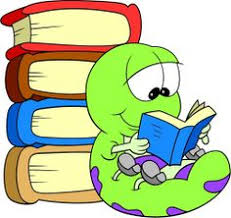 Spelling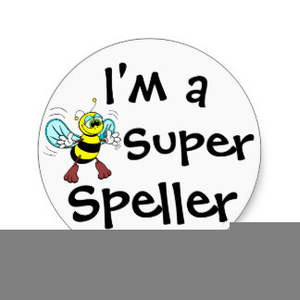 Maths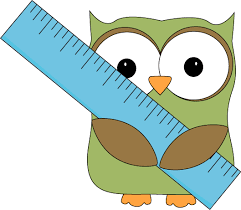 This week, your comprehension is about Summarising Ideas.By doing this homework, you will learn about scanning and using bullet points or notes for gathering key information..Complete “Summarising Ideas” comprehension.Remember to read regularly and to bring in your reading book every day.Spelling focus:   : HomophonesThe children will need to know the meaning of the word too, so that they can use it correctly in a sentence.BreakBrakeAcceptExceptAloudAllowedThrewThroughTest date:   Friday 14th FebruaryThis relates to our recent work on multiplication and division. In your maths practice book, please complete:Page 26, solving problems with multiplication and division.They may need help to understand what the question is asking. Hand in for marking by   Friday 14th FebruaryYou will have a times tables test every Tuesday.You need to be in the Garage on the Teacher Set section and also in the soundcheck.We will monitor how often you are logging in. 